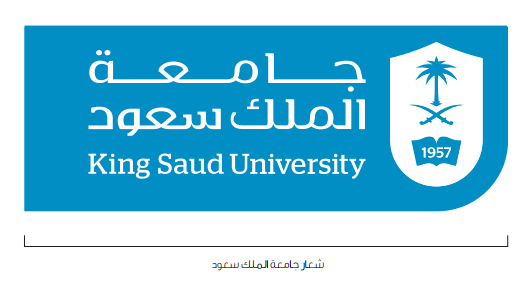 المملكة العربــــية الســــعوديةوزارة التعليمجــامـعـة الــمـلـك سـعـــــــــودعمادة الـــدراســــــات الـــعــــــــلـيـاقـــــــــــســـــــــــــــم التاريخ633ترخ دراسات متقدمة في التاريخ الحضاري الإسلامي الشعبة 57822اسم العملإعداد الطالبة:الأستاذة: أ.د إلهام البابطينالفصل الدراسي الأول 1441هـ